Volunteer Exit SurveyThank you for your volunteer contributions to the Barrie Public Library. Please answer the following questions to help us improve the library for current and future volunteers. Please be thorough and honest. At the end of this survey, you have the option to share your name. All of your responses will be treated confidentially. We appreciate you taking the time to provide us with your feedback.*How long have you volunteered with the Barrie Public Library?·  Less than 6 months·  6 months - 1 year·  1 - 2 years·  More than 2 years·  I'm not sure*What was your volunteer position? Select all that apply.·  BPL LIT·  Cafe Customer Service·  Children's Programs·  Community Outreach·  English Conversation Circle·  Shelf Reading·  Visiting Library Service·  Other*What was your favourite part of volunteering?·  Interacting with others·  I learned more about the library·  I learned new skills·  I maintained existing skills·  I met personal goals·  I received personal satisfaction·  Other*What is your reason for leaving your volunteer position with the Library? Select all that apply.·  It was a successful experience, but I am ready for something different·  I completed my required volunteer hours for school·  I am moving·  Employment reasons·  No longer works with schedule/ No longer have time·  Personal/health reasons·  Do not enjoy·  Do not feel valued·  Other*Overall, how satisfied were you with your volunteer experience at the Library?·  Extremely satisfied·  Quite satisfied·  Somewhat satisfied·  Neither satisfied nor dissatisfied·  Somewhat dissatisfied·  Quite dissatisfied·  Extremely dissatisfied*Do you think the library staff used your time wisely?·  Yes·  No*While volunteering at our library, did the staff make you feel as though you were part of our organization?·  Yes·  No*Would you recommend our Library to other people seeking a volunteer opportunity?·  Yes·  NoHow could the volunteer experience at the Barrie Public Library be improved?Is there anything else you would like to share about your volunteer experience?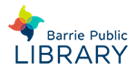 